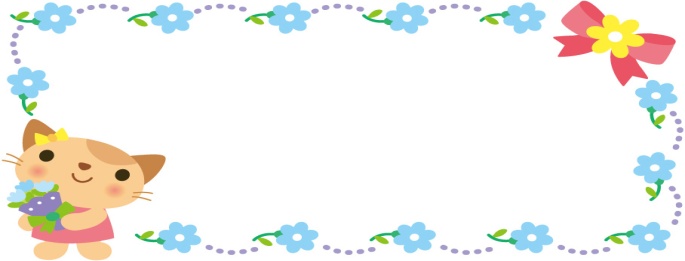 医療情報があったらとじておきましょう。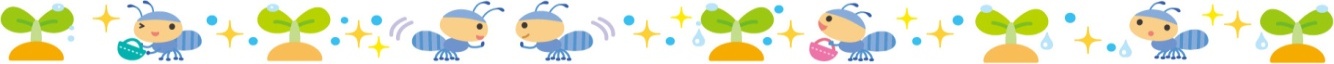 症　状診　断治療期間治療医療機関名（担当医師・衛生士名）治療内容その他記入例痙攣がおきたてんかん〇年〇月○○医院（○○医師）服薬治療３ヶ月間痙攣は起きていない。